Mmmmm…Delicious!We hope you enjoy looking at pictures of some of the traditional food we eat here in Great Britain. For more details visit this website: http://projectbritain.com/food/Roast beef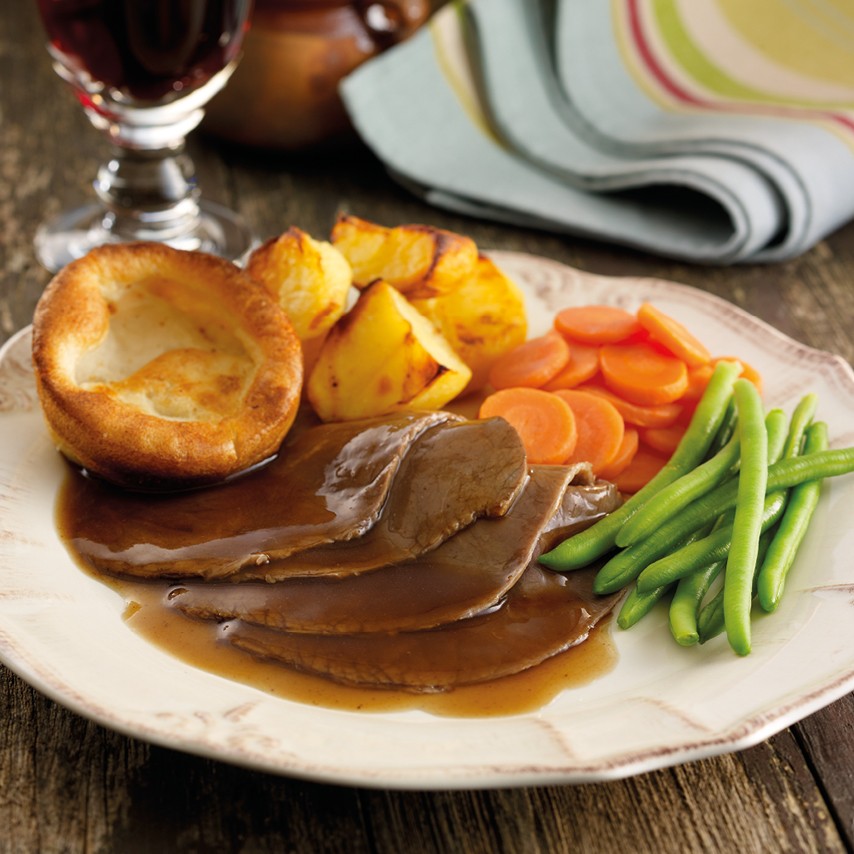 Roast chicken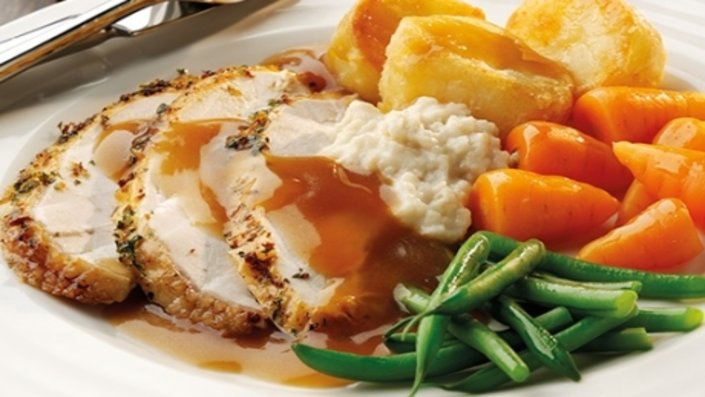 Toad in the hole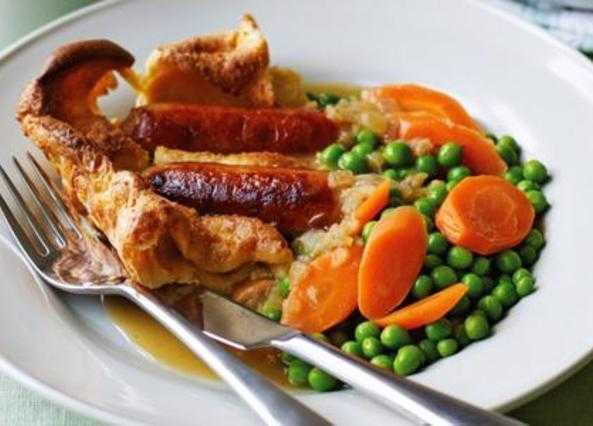 Full English breakfast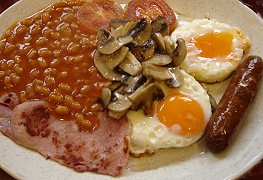 Shepherd’s pie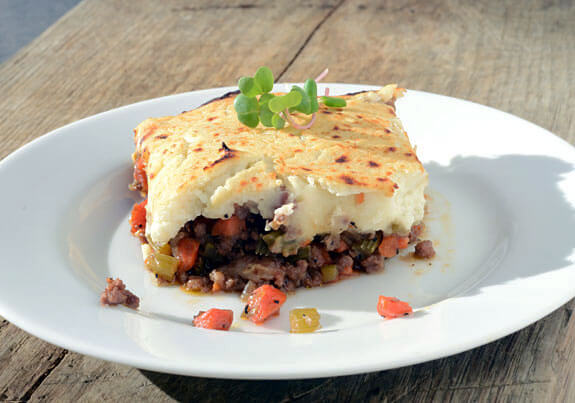 Cornish Pasty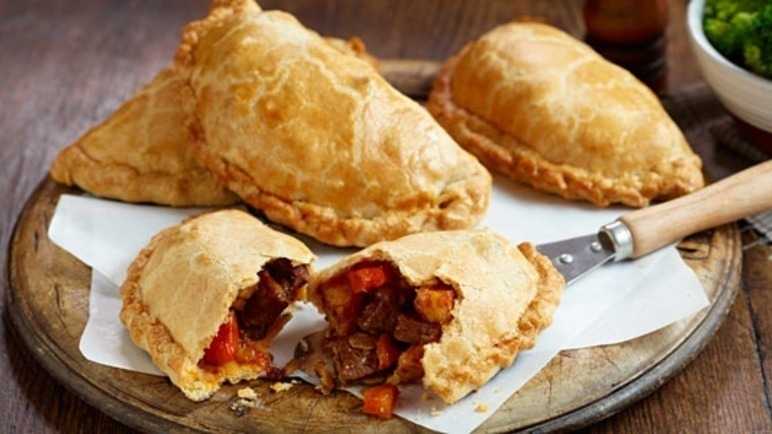 Devon Cream Tea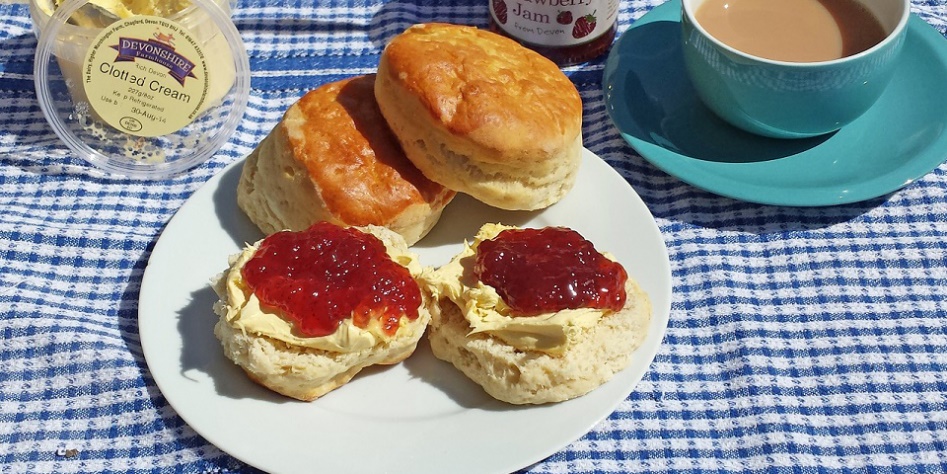 Fish and chips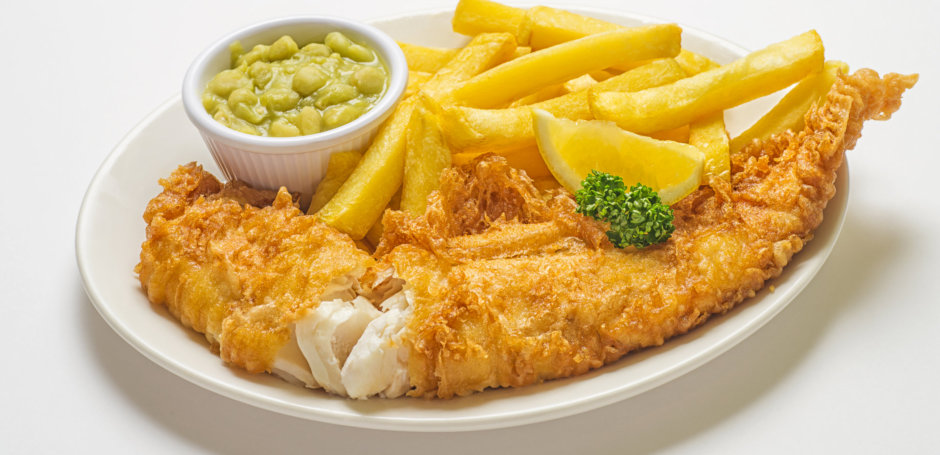 Ploughman’s Lunch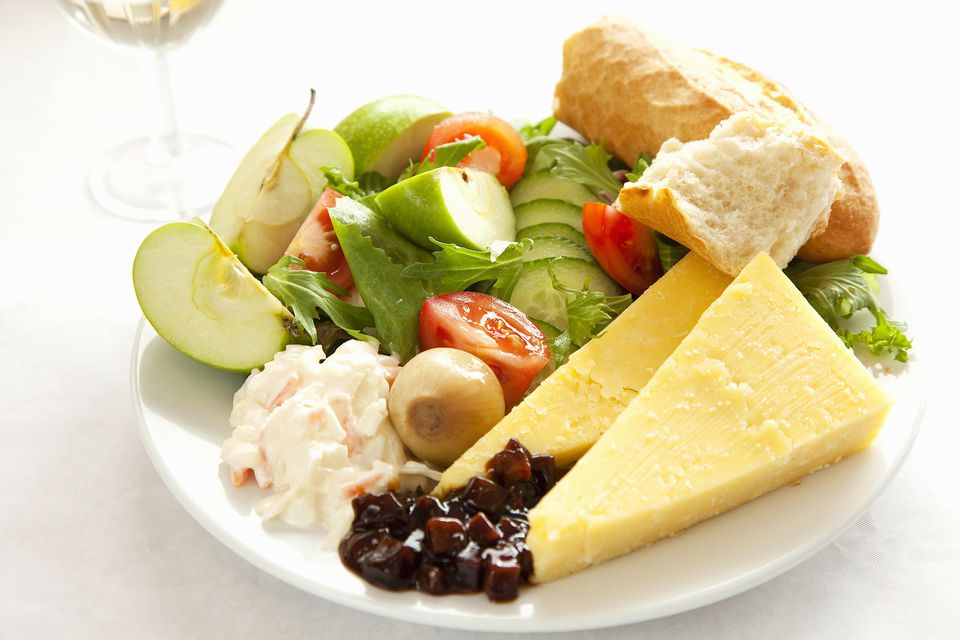 Trifle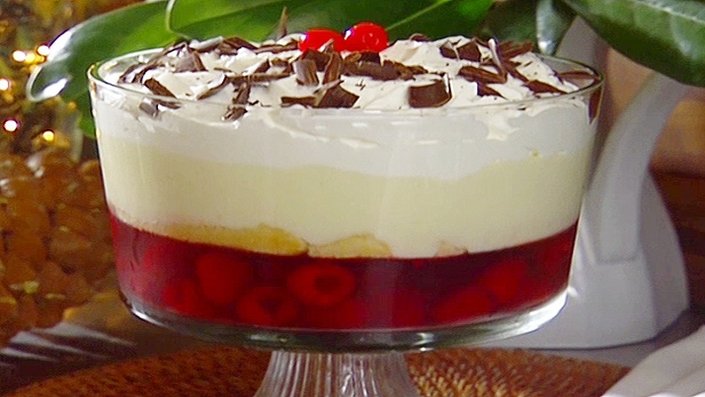 Apple pie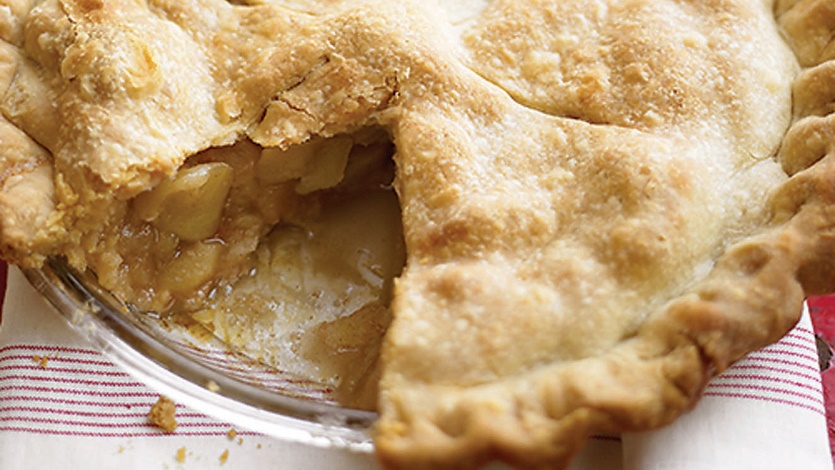 Jelly and Ice Cream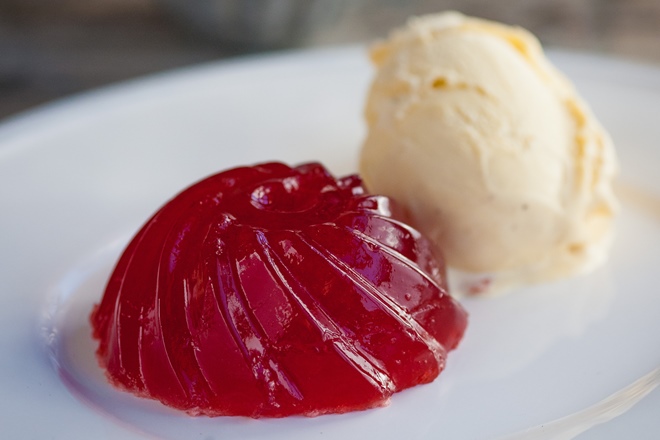 Jam Roly-Poly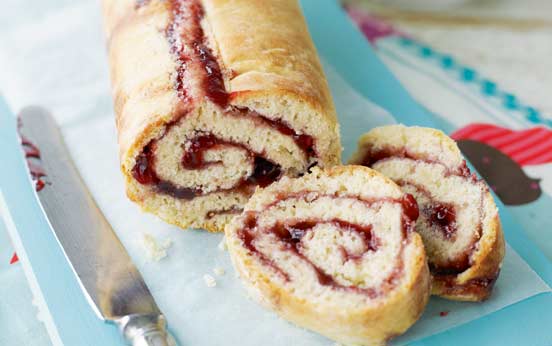 Custard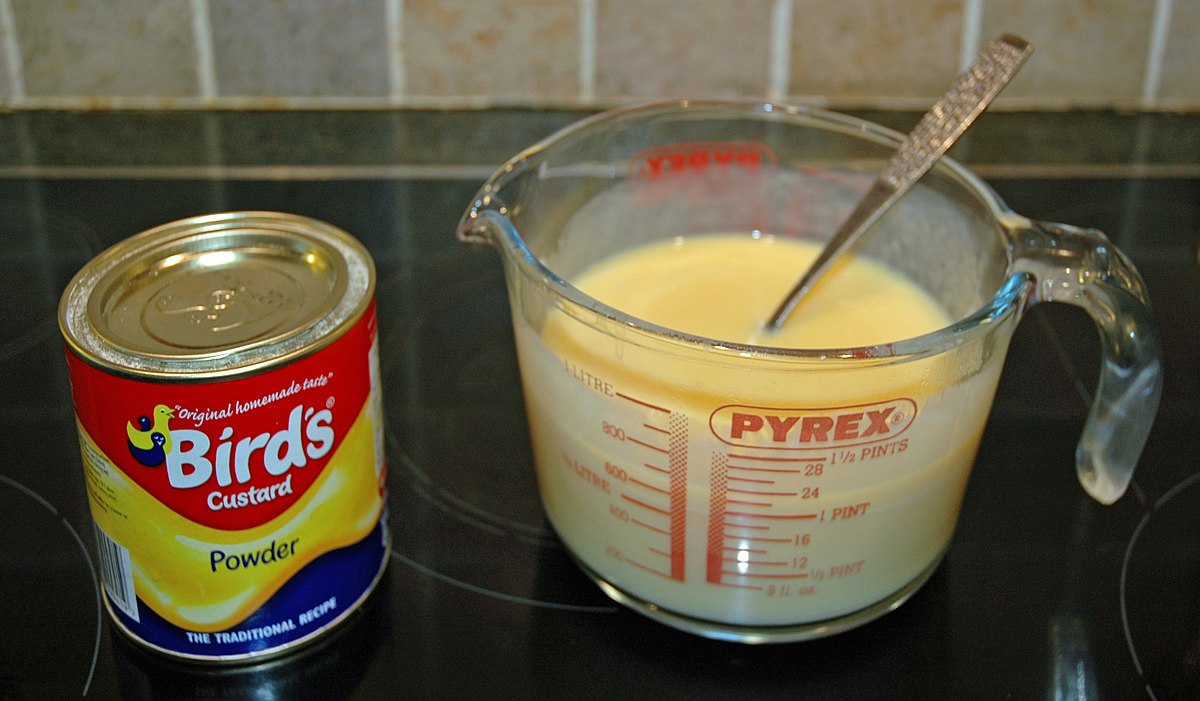 Crumpets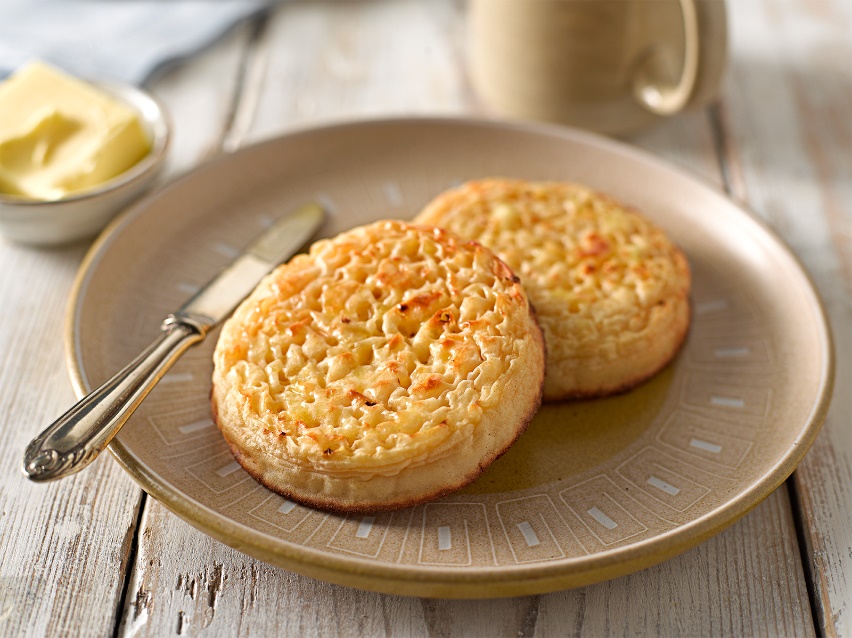 Victoria Sponge Cake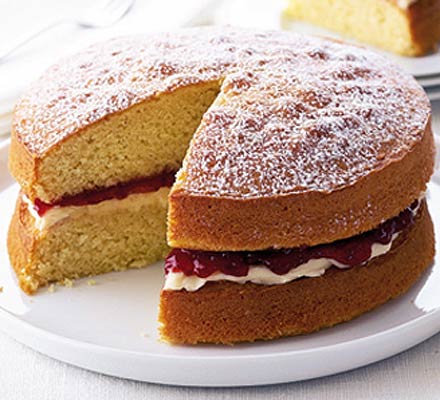 Beef stew and dumplings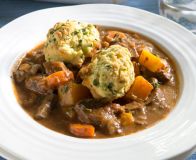 